УКАЗГЛАВЫ УДМУРТСКОЙ РЕСПУБЛИКИОБ УТВЕРЖДЕНИИ ПЕРЕЧНЯ ДОЛЖНОСТНЫХ ЛИЦ, ОТВЕТСТВЕННЫХЗА РЕАЛИЗАЦИЮ НАЦИОНАЛЬНЫХ И ФЕДЕРАЛЬНЫХ ПРОЕКТОВВ УДМУРТСКОЙ РЕСПУБЛИКЕВ целях реализации Указа Президента Российской Федерации от 7 мая 2018 года N 204 "О национальных целях и стратегических задачах развития Российской Федерации на период до 2024 года" постановляю:1. Установить, что Глава Удмуртской Республики является ответственным должностным лицом за достижение целей, целевых показателей и решение задач национальных проектов в части, касающейся Удмуртской Республики.2. Утвердить прилагаемый Перечень должностных лиц, ответственных за реализацию национальных и федеральных проектов в Удмуртской Республике.2.1. Руководителям региональной составляющей национального проекта своевременно информировать Проектное управление Администрации Главы и Правительства Удмуртской Республики об изменениях в перечне администраторов региональной составляющей национального проекта.(п. 2.1 введен Указом Главы УР от 12.10.2021 N 175)3. Настоящий Указ вступает в силу после его официального опубликования.ГлаваУдмуртской РеспубликиА.В.БРЕЧАЛОВг. Ижевск20 сентября 2018 годаN 175УтвержденУказомГлавыУдмуртской Республикиот 20 сентября 2018 г. N 175ПЕРЕЧЕНЬДОЛЖНОСТНЫХ ЛИЦ, ОТВЕТСТВЕННЫХ ЗА РЕАЛИЗАЦИЮ НАЦИОНАЛЬНЫХИ ФЕДЕРАЛЬНЫХ ПРОЕКТОВ В УДМУРТСКОЙ РЕСПУБЛИКЕ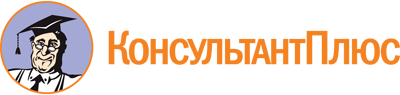 Указ Главы УР от 20.09.2018 N 175
(ред. от 12.10.2021)
"Об утверждении Перечня должностных лиц, ответственных за реализацию национальных и федеральных проектов в Удмуртской Республике"Документ предоставлен КонсультантПлюс

www.consultant.ru

Дата сохранения: 25.02.2022
 20 сентября 2018 годаN 175Список изменяющих документов(в ред. Указов Главы УР от 25.01.2019 N 9, от 08.08.2019 N 96,от 02.04.2020 N 78, от 02.06.2020 N 122, от 22.03.2021 N 62,от 12.10.2021 N 175)Список изменяющих документов(в ред. Указа Главы УР от 12.10.2021 N 175)Наименование национального проектаНаименование федерального проектаКуратор региональной составляющей национального проектаРуководитель региональной составляющей национального проектаАдминистратор региональной составляющей национального проектаДемографияФинансовая поддержка семей при рождении детейСеменов Я.В., Председатель Правительства Удмуртской РеспубликиЧуракова Т.Ю., министр социальной политики и труда Удмуртской РеспубликиЛубнина О.В., первый заместитель министра социальной политики и труда Удмуртской РеспубликиДемографияСодействие занятостиСеменов Я.В., Председатель Правительства Удмуртской РеспубликиЧуракова Т.Ю., министр социальной политики и труда Удмуртской РеспубликиЛубнина О.В., первый заместитель министра социальной политики и труда Удмуртской Республики; Бусыгина Е.В., заместитель министра образования и науки Удмуртской РеспубликиДемографияРазработка и реализация программы системной поддержки и повышения качества жизни граждан старшего поколенияСеменов Я.В., Председатель Правительства Удмуртской РеспубликиЧуракова Т.Ю., министр социальной политики и труда Удмуртской РеспубликиЛубнина О.В., первый заместитель министра социальной политики и труда Удмуртской Республики; Петренко М.В., заместитель министра здравоохранения Удмуртской РеспубликиДемографияФормирование системы мотивации граждан к здоровому образу жизни, включая здоровое питание и отказ от вредных привычекПинчук Э.З., заместитель Председателя Правительства Удмуртской РеспубликиСтрижнев С.В., исполняющий обязанности министра здравоохранения Удмуртской РеспубликиПетренко М.В., заместитель министра здравоохранения Удмуртской РеспубликиДемографияСоздание для всех категорий и групп населения условий для занятий физической культурой и спортом, массовым спортом, в том числе повышение уровня обеспеченности населения объектами спорта, а также подготовка спортивного резерваСмирнов С.В., руководитель Администрации Главы и Правительства Удмуртской РеспубликиВаршавский А.И., министр по физической культуре, спорту и молодежной политике Удмуртской РеспубликиПарахин Д.В., первый заместитель министра по физической культуре, спорту и молодежной политике Удмуртской РеспубликиЗдравоохранениеРазвитие системы оказания первичной медико-санитарной помощиПинчук Э.З., заместитель Председателя Правительства Удмуртской РеспубликиСтрижнев С.В., исполняющий обязанности министра здравоохранения Удмуртской РеспубликиПетренко М.В., заместитель министра здравоохранения Удмуртской РеспубликиЗдравоохранениеБорьба с сердечно-сосудистыми заболеваниямиПинчук Э.З., заместитель Председателя Правительства Удмуртской РеспубликиСтрижнев С.В., исполняющий обязанности министра здравоохранения Удмуртской РеспубликиПетренко М.В., заместитель министра здравоохранения Удмуртской РеспубликиЗдравоохранениеБорьба с онкологическими заболеваниямиПинчук Э.З., заместитель Председателя Правительства Удмуртской РеспубликиСтрижнев С.В., исполняющий обязанности министра здравоохранения Удмуртской РеспубликиПетренко М.В., заместитель министра здравоохранения Удмуртской РеспубликиЗдравоохранениеРазвитие детского здравоохранения, включая создание современной инфраструктуры оказания медицинской помощиПинчук Э.З., заместитель Председателя Правительства Удмуртской РеспубликиСтрижнев С.В., исполняющий обязанности министра здравоохранения Удмуртской РеспубликиПетренко М.В., заместитель министра здравоохранения Удмуртской РеспубликиЗдравоохранениеОбеспечение медицинских организаций системы здравоохранения квалифицированными кадрамиПинчук Э.З., заместитель Председателя Правительства Удмуртской РеспубликиСтрижнев С.В., исполняющий обязанности министра здравоохранения Удмуртской РеспубликиСтрижнев С.В., заместитель министра здравоохранения Удмуртской РеспубликиЗдравоохранениеСоздание единого цифрового контура в здравоохранении на основе единой государственной информационной системы здравоохранения (ЕГИСЗ)Пинчук Э.З., заместитель Председателя Правительства Удмуртской РеспубликиСтрижнев С.В., исполняющий обязанности министра здравоохранения Удмуртской РеспубликиСтрижнев С.В., заместитель министра здравоохранения Удмуртской РеспубликиОбразованиеСовременная школаСтроков А.И., заместитель Председателя Правительства Удмуртской РеспубликиБолотникова С.М., министр образования и науки Удмуртской РеспубликиКрохина И.Г., первый заместитель министра образования и науки Удмуртской РеспубликиОбразованиеУспех каждого ребенкаСтроков А.И., заместитель Председателя Правительства Удмуртской РеспубликиБолотникова С.М., министр образования и науки Удмуртской РеспубликиДрягина Т.А., заместитель министра образования и науки Удмуртской РеспубликиОбразованиеЦифровая образовательная средаСтроков А.И., заместитель Председателя Правительства Удмуртской РеспубликиБолотникова С.М., министр образования и науки Удмуртской РеспубликиКрохина И.Г., первый заместитель министра образования и науки Удмуртской РеспубликиОбразованиеМолодые профессионалы (Повышение конкурентоспособности профессионального образования)Строков А.И., заместитель Председателя Правительства Удмуртской РеспубликиБолотникова С.М., министр образования и науки Удмуртской РеспубликиКрохина И.Г., первый заместитель министра образования и науки Удмуртской РеспубликиОбразованиеСоциальная активностьСмирнов С.В., руководитель Администрации Главы и Правительства Удмуртской РеспубликиВаршавский А.И., министр по физической культуре, спорту и молодежной политике Удмуртской РеспубликиПарахин Д.В., первый заместитель министра по физической культуре, спорту и молодежной политике Удмуртской РеспубликиОбразованиеПатриотическое воспитание граждан Российской ФедерацииСтроков А.И., заместитель Председателя Правительства Удмуртской РеспубликиБолотникова С.М., министр образования и науки Удмуртской РеспубликиДрягина Т.А., заместитель министра образования и науки Удмуртской РеспубликиКультураОбеспечение качественно нового уровня развития инфраструктуры культуры ("Культурная среда")Семенов Я.В., Председатель Правительства Удмуртской РеспубликиСоловьев В.М., министр культуры Удмуртской РеспубликиНикитина З.М., начальник отдела социально-культурной деятельности и взаимодействия с муниципальными образованиями Министерства культуры Удмуртской РеспубликиКультураСоздание условий для реализации творческого потенциала нации ("Творческие люди")Семенов Я.В., Председатель Правительства Удмуртской РеспубликиСоловьев В.М., министр культуры Удмуртской РеспубликиЛежнева Е.А., начальник отдела искусств и образования Министерства культуры Удмуртской РеспубликиКультураЦифровизация услуг и формирование информационного пространства в сфере культуры ("Цифровая культура")Семенов Я.В., Председатель Правительства Удмуртской РеспубликиСоловьев В.М., министр культуры Удмуртской РеспубликиКасимова В.А., ведущий специалист-эксперт отдела искусств и образования Министерства культуры Удмуртской РеспубликиЖилье и городская средаЖильеСеменов Я.В., Председатель Правительства Удмуртской РеспубликиСурнин Д.Н., министр строительства, жилищно-коммунального хозяйства и энергетики Удмуртской РеспубликиДубовцева О.В., заместитель министра строительства, жилищно-коммунального хозяйства и энергетики Удмуртской РеспубликиЖилье и городская средаФормирование комфортной городской средыСеменов Я.В., Председатель Правительства Удмуртской РеспубликиСурнин Д.Н., министр строительства, жилищно-коммунального хозяйства и энергетики Удмуртской РеспубликиСуслов А.В., начальник Управления жилищного хозяйства Министерства строительства, жилищно-коммунального хозяйства и энергетики Удмуртской РеспубликиЖилье и городская средаОбеспечение устойчивого сокращения непригодного для проживания жилищного фондаСеменов Я.В., Председатель Правительства Удмуртской РеспубликиСурнин Д.Н., министр строительства, жилищно-коммунального хозяйства и энергетики Удмуртской РеспубликиСуслов А.В., начальник Управления жилищного хозяйства Министерства строительства, жилищно-коммунального хозяйства и энергетики Удмуртской РеспубликиЖилье и городская средаЧистая водаСеменов Я.В., Председатель Правительства Удмуртской РеспубликиСурнин Д.Н., министр строительства, жилищно-коммунального хозяйства и энергетики Удмуртской РеспубликиСушенцова Т.А., начальник Управления развития и эксплуатации коммунальной инфраструктуры Министерства строительства, жилищно-коммунального хозяйства и энергетики Удмуртской РеспубликиЭкологияЧистая странаСеменов Я.В., Председатель Правительства Удмуртской РеспубликиУдалов Д.Н., министр природных ресурсов и охраны окружающей среды Удмуртской РеспубликиАммосова В.В., начальник отдела управления отходами Управления охраны окружающей среды и проектной деятельности Министерства природных ресурсов и охраны окружающей среды Удмуртской РеспубликиЭкологияКомплексная система обращения с твердыми коммунальными отходамиСеменов Я.В., Председатель Правительства Удмуртской РеспубликиУдалов Д.Н., министр природных ресурсов и охраны окружающей среды Удмуртской РеспубликиАммосова В.В., начальник отдела управления отходами Управления охраны окружающей среды и проектной деятельности Министерства природных ресурсов и охраны окружающей среды Удмуртской РеспубликиЭкологияСохранение уникальных водных объектовСеменов Я.В., Председатель Правительства Удмуртской РеспубликиУдалов Д.Н., министр природных ресурсов и охраны окружающей среды Удмуртской РеспубликиШумакова А.В., заместитель начальника Управления водного хозяйства Министерства природных ресурсов и охраны окружающей среды Удмуртской РеспубликиЭкологияСохранение лесовСеменов Я.В., Председатель Правительства Удмуртской РеспубликиУдалов Д.Н., министр природных ресурсов и охраны окружающей среды Удмуртской РеспубликиМитров В.Г., начальник отдела охраны, защиты и воспроизводства лесов Министерства природных ресурсов и охраны окружающей среды Удмуртской РеспубликиБезопасные и качественные дорогиРегиональная и местная дорожная сетьСеменов Я.В., Председатель Правительства Удмуртской РеспубликиГорбачев А.В., министр транспорта и дорожного хозяйства Удмуртской РеспубликиШкляр И.Б., заместитель министра транспорта и дорожного хозяйства Удмуртской РеспубликиБезопасные и качественные дорогиОбщесистемные меры развития дорожного хозяйстваСеменов Я.В., Председатель Правительства Удмуртской РеспубликиГорбачев А.В., министр транспорта и дорожного хозяйства Удмуртской РеспубликиШкляр И.Б., заместитель министра транспорта и дорожного хозяйства Удмуртской РеспубликиБезопасные и качественные дорогиБезопасность дорожного движенияСеменов Я.В., Председатель Правительства Удмуртской РеспубликиГорбачев А.В., министр транспорта и дорожного хозяйства Удмуртской РеспубликиИльин С.А., заместитель начальника казенного учреждения Удмуртской Республики "Управление автомобильными дорогами Удмуртской Республики"Производительность трудаАдресная поддержка повышения производительности труда на предприятияхСунцов К.А., Первый заместитель Председателя Правительства Удмуртской РеспубликиЛашкарев В.А., министр промышленности и торговли Удмуртской РеспубликиМатосова И.А., первый заместитель министра промышленности и торговли Удмуртской РеспубликиПроизводительность трудаСистемные меры по повышению производительности трудаСунцов К.А., Первый заместитель Председателя Правительства Удмуртской РеспубликиТумин М.И., министр экономики Удмуртской РеспубликиАндросова А.Б., заместитель министра экономики Удмуртской РеспубликиЦифровая экономика Российской ФедерацииИнформационная инфраструктураМеджитов Т.Р., министр цифрового развития Удмуртской РеспубликиФоминов М.А., первый заместитель министра цифрового развития Удмуртской РеспубликиПлотников Д.В., заместитель начальника Управления - начальник отдела развития инфраструктуры связи Управления развития инфраструктуры связи и информационной безопасности Министерства цифрового развития Удмуртской РеспубликиЦифровая экономика Российской ФедерацииКадры для цифровой экономикиМеджитов Т.Р., министр цифрового развития Удмуртской РеспубликиФоминов М.А., первый заместитель министра цифрового развития Удмуртской РеспубликиЗавалина Т.Л., начальник отдела развития отрасли информатизации Управления развития отрасли информатизации Министерства цифрового развития Удмуртской РеспубликиЦифровая экономика Российской ФедерацииИнформационная безопасностьМеджитов Т.Р., министр цифрового развития Удмуртской РеспубликиФоминов М.А., первый заместитель министра цифрового развития Удмуртской РеспубликиПалкин А.П., начальник Управления развития инфраструктуры связи и информационной безопасности Министерства цифрового развития Удмуртской РеспубликиЦифровая экономика Российской ФедерацииЦифровое государственное управлениеМеджитов Т.Р., министр цифрового развития Удмуртской РеспубликиМеджитов Т.Р., министр цифрового развития Удмуртской РеспубликиЧигвинцева Н.Н., начальник Управления методологии трансформации государственных и муниципальных услуг Министерства цифрового развития Удмуртской РеспубликиЦифровая экономика Российской ФедерацииЦифровые технологииМеджитов Т.Р., министр цифрового развития Удмуртской РеспубликиМеджитов Т.Р., министр цифрового развития Удмуртской РеспубликиРязапов Р.И., заместитель министра цифрового развития Удмуртской РеспубликиМалое и среднее предпринимательство и поддержка индивидуальной предпринимательской инициативыСоздание условий для легкого старта и комфортного ведения бизнесаСунцов К.А., Первый заместитель Председателя Правительства Удмуртской РеспубликиТумин М.И., министр экономики Удмуртской РеспубликиБратухин А.В., заместитель министра экономики Удмуртской РеспубликиМалое и среднее предпринимательство и поддержка индивидуальной предпринимательской инициативыАкселерация субъектов малого и среднего предпринимательстваСунцов К.А., Первый заместитель Председателя Правительства Удмуртской РеспубликиТумин М.И., министр экономики Удмуртской РеспубликиБратухин А.В., заместитель министра экономики Удмуртской Республики; Юдин М.В., заместитель министра сельского хозяйства и продовольствия Удмуртской РеспубликиМалое и среднее предпринимательство и поддержка индивидуальной предпринимательской инициативыСоздание благоприятных условий для осуществления деятельности самозанятыми гражданамиСунцов К.А., Первый заместитель Председателя Правительства Удмуртской РеспубликиТумин М.И., министр экономики Удмуртской РеспубликиБратухин А.В., заместитель министра экономики Удмуртской РеспубликиМеждународная кооперация и экспортПромышленный экспортХомич М.В., Постоянный представитель Главы Удмуртской Республики при Президенте Российской Федерации - заместитель Председателя Правительства Удмуртской РеспубликиЛашкарев В.А., министр промышленности и торговли Удмуртской РеспубликиАбрамова А.А., начальник Управления промышленной политики и проектного управления Министерства промышленности и торговли Удмуртской РеспубликиМеждународная кооперация и экспортЭкспорт продукции агропромышленного комплексаАбрамова О.В., заместитель Председателя Правительства Удмуртской Республики - министр сельского хозяйства и продовольствия Удмуртской РеспубликиАбрамова О.В., заместитель Председателя Правительства Удмуртской Республики - министр сельского хозяйства и продовольствия Удмуртской РеспубликиВорончихина Н.Л., начальник Управления инвестиций Министерства сельского хозяйства и продовольствия Удмуртской РеспубликиМеждународная кооперация и экспортСистемные меры развития международной кооперации и экспортаХомич М.В., Постоянный представитель Главы Удмуртской Республики при Президенте Российской Федерации - заместитель Председателя Правительства Удмуртской РеспубликиТумин М.И., министр экономики Удмуртской РеспубликиБратухин А.В., заместитель министра экономики Удмуртской Республики